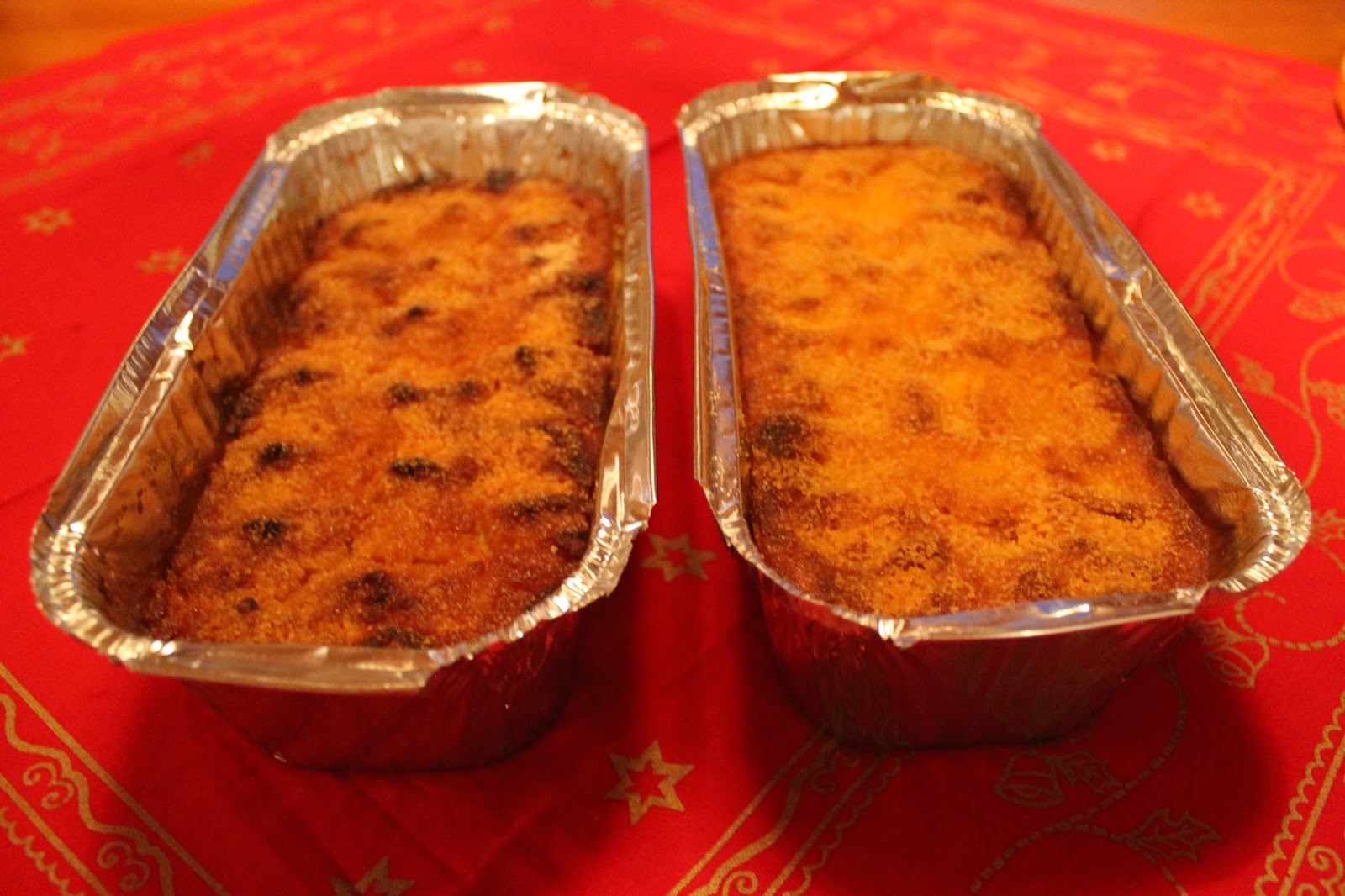 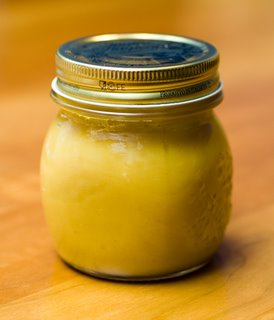 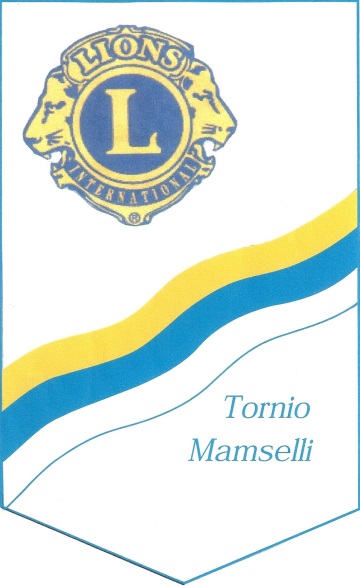 Joululaatikoita ja sinappiaLC Tornio Mamsellit tekevät perinteisiä jouluruokia.Talkoissa ti 26.11. valmistetaan lanttu-, porkkana- ja manteliporkkanalaatikkoa sekä erinomaiseksi todettua konjakkisinappia. Tilaa tuotteet ma 18.11. mennessä. Myyjäisistä saatu tuotto käytetään torniolaisten lasten ja nuorten hyväntekeväisyyteen.Kaikki tuotteet ovat laktoosittomia ja pyydettäessä lanttulaatikot saa myös gluteenittomina. Porkkana-, manteliporkkanalaatikoiden ja lanttulaatikoiden hinnat:  4 euroa / 300 g ja               7 euroa / 600 g.Konjakkisinapin hinta on:4 euroa purkkiJoulutuotteiden noutopäivä on 27.11. klo 16 jälkeen!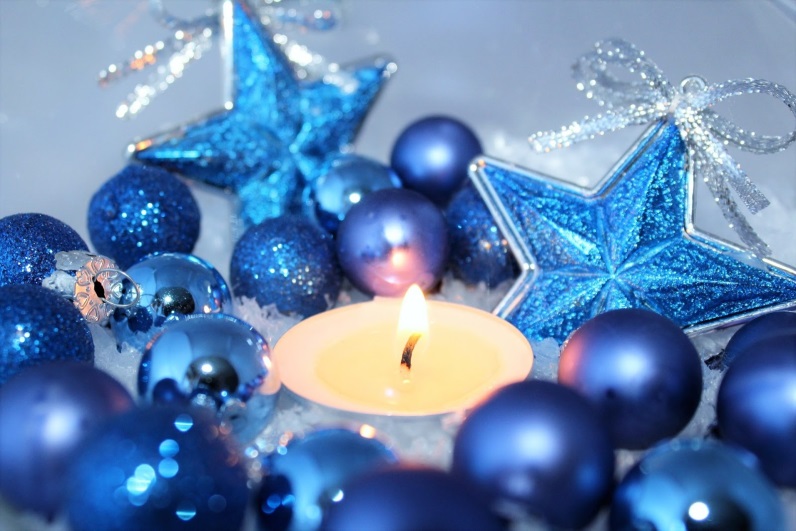 